§264.  EmployeesThe department may employ such personnel as it considers necessary to provide adequate oversight and enforcement and to carry out the purposes of this chapter, subject to the Civil Service Law.  The department may fix the compensation of the employees on a per diem basis, subject to the Civil Service Law.  [PL 1997, c. 735, §1 (RPR).]Notwithstanding the provisions of this section, all officials whose presence is regularly required at a race meet must be licensed by the commission.  The commission shall adopt rules providing for standards for the licensure and conduct of presiding and associate judges.   For purposes of the Maine Tort Claims Act, the presiding judge and associate judges licensed pursuant to this section are deemed to be employees of the State, as those terms are defined in Title 14, section 8102, subsections 1 and 4.  [PL 2017, c. 231, §4 (AMD).]When a presiding judge or an associate judge is required to attend an appeal hearing under section 263‑A before the commission, the judge is entitled to mileage reimbursement consistent with Title 5, section 8 and a per diem of $100 per day. To receive compensation for appearance at an appeal hearing, a presiding judge or associate judge must submit an expense voucher consistent with Title 5, section 12002‑C.  [PL 2017, c. 231, §4 (NEW).]SECTION HISTORYPL 1971, c. 594, §15 (RPR). PL 1979, c. 731, §19 (AMD). PL 1985, c. 785, §B50 (AMD). PL 1991, c. 579, §6 (RPR). PL 1997, c. 528, §7 (AMD). PL 1997, c. 735, §1 (RPR). PL 2001, c. 567, §1 (AMD). PL 2003, c. 401, §5 (AMD). PL 2017, c. 231, §4 (AMD). The State of Maine claims a copyright in its codified statutes. If you intend to republish this material, we require that you include the following disclaimer in your publication:All copyrights and other rights to statutory text are reserved by the State of Maine. The text included in this publication reflects changes made through the First Regular and First Special Session of the 131st Maine Legislature and is current through November 1, 2023
                    . The text is subject to change without notice. It is a version that has not been officially certified by the Secretary of State. Refer to the Maine Revised Statutes Annotated and supplements for certified text.
                The Office of the Revisor of Statutes also requests that you send us one copy of any statutory publication you may produce. Our goal is not to restrict publishing activity, but to keep track of who is publishing what, to identify any needless duplication and to preserve the State's copyright rights.PLEASE NOTE: The Revisor's Office cannot perform research for or provide legal advice or interpretation of Maine law to the public. If you need legal assistance, please contact a qualified attorney.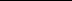 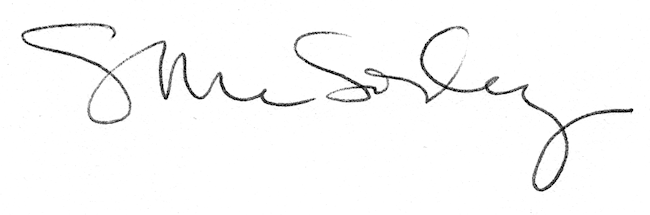 